Tit-for-Tariff: Visualizing America’s Trade RelationshipsRohan Kapuria, Conner Hunihan, Ayo AnimashaunProject GoalsOur design aims visualize trade data and educate audiences who may otherwise find it laborious to go through the economic section of their favorite newspaper to absorb this information. We hope to help the audience explore and better understand some of America’s most important commercial relationships. By facilitating such an exploration at both the state and national levels, our audience can gain a better understanding of America’s trade position. Our visualization does not intend to estimate the impact of specific trade scenarios, nor will it try to explain the cascading cost/benefit of commercial agreements. We simply want to create a visualization through which our audience can explore census data to better understand the biggest relationships between states and countries, and the goods they produce/import.Discussion of related workConnerhttps://www.bloomberg.com/graphics/2016-who-marries-whom/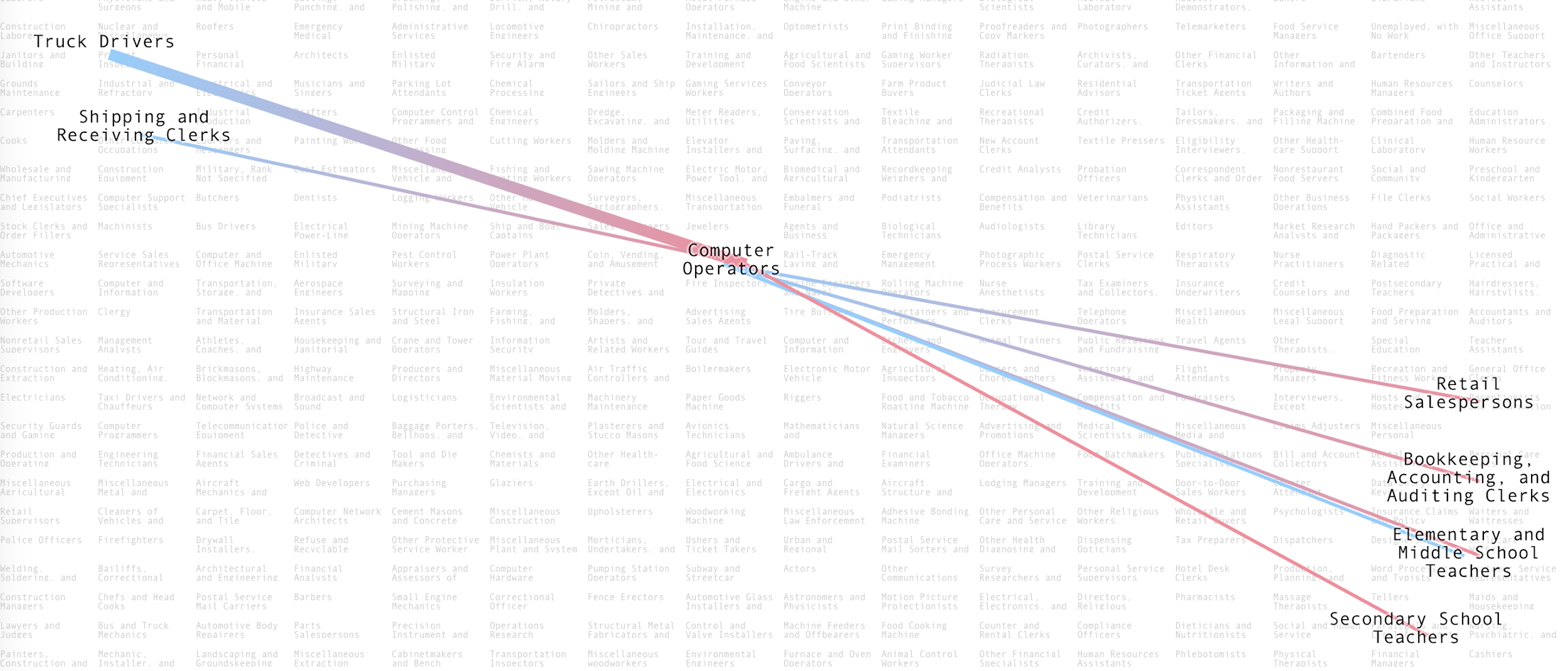 Michelle shared this visualization in class, and we were interested in mimicking the discovery experience. Specifically, we felt that the sparing use of color helps orient the users, and tried to emulate such use of color in our own design’s palette, opting for a largely black and white palette that utilizes a gold coloring selectively. We also thought this design’s use of hover-over functionality effectively creates a sense of exploration. This use of hover-over strongly influenced our visualization 2. 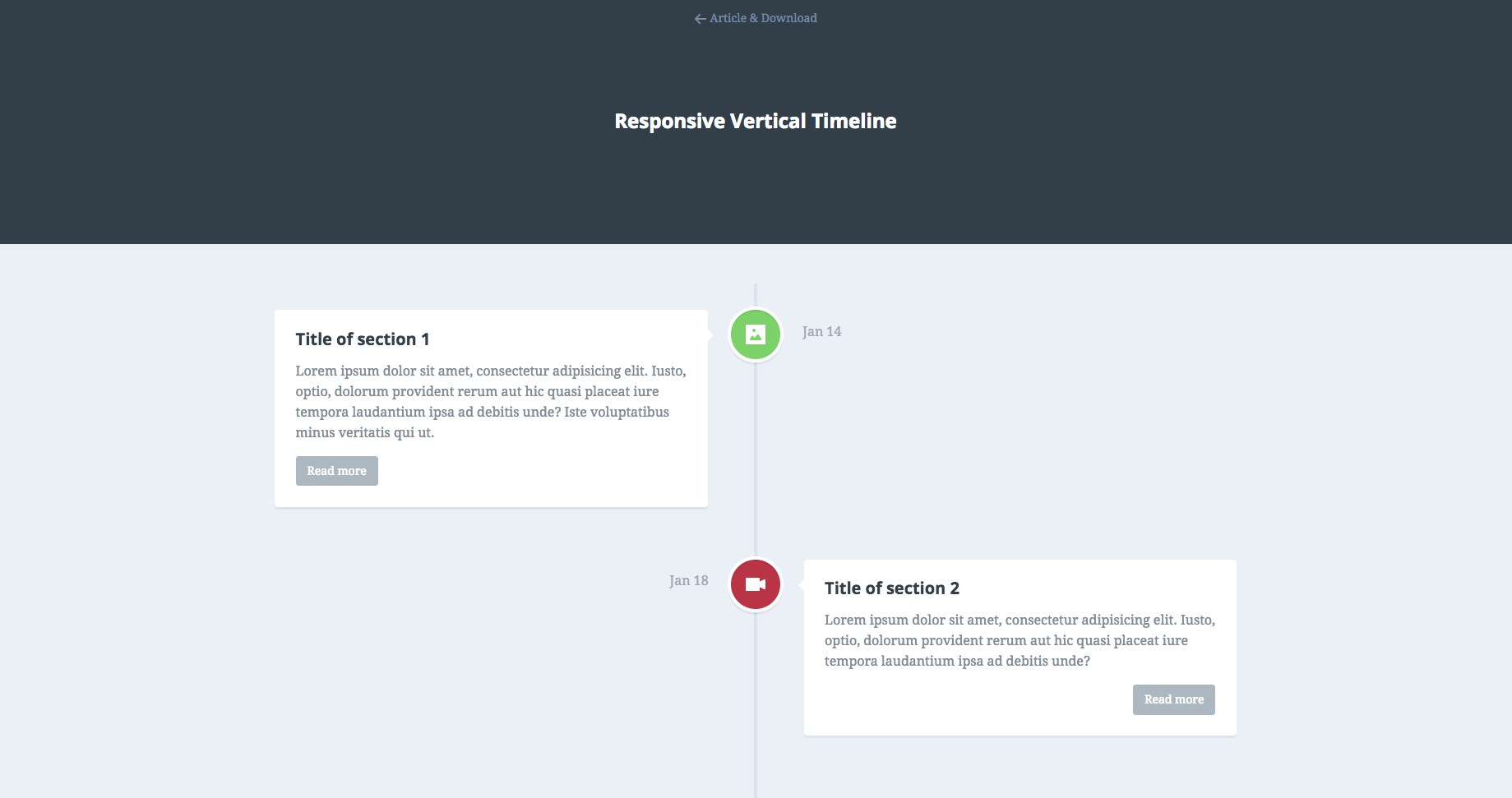 https://codyhouse.co/demo/vertical-timeline/index.htmlTo engage the reader with an otherwise static account of historical tariffs, we looked for scrolling-based timelines to make the process interactive. CodyHouse has a terrific javascript-based vertical timeline that we modified to fit our color and formatting. 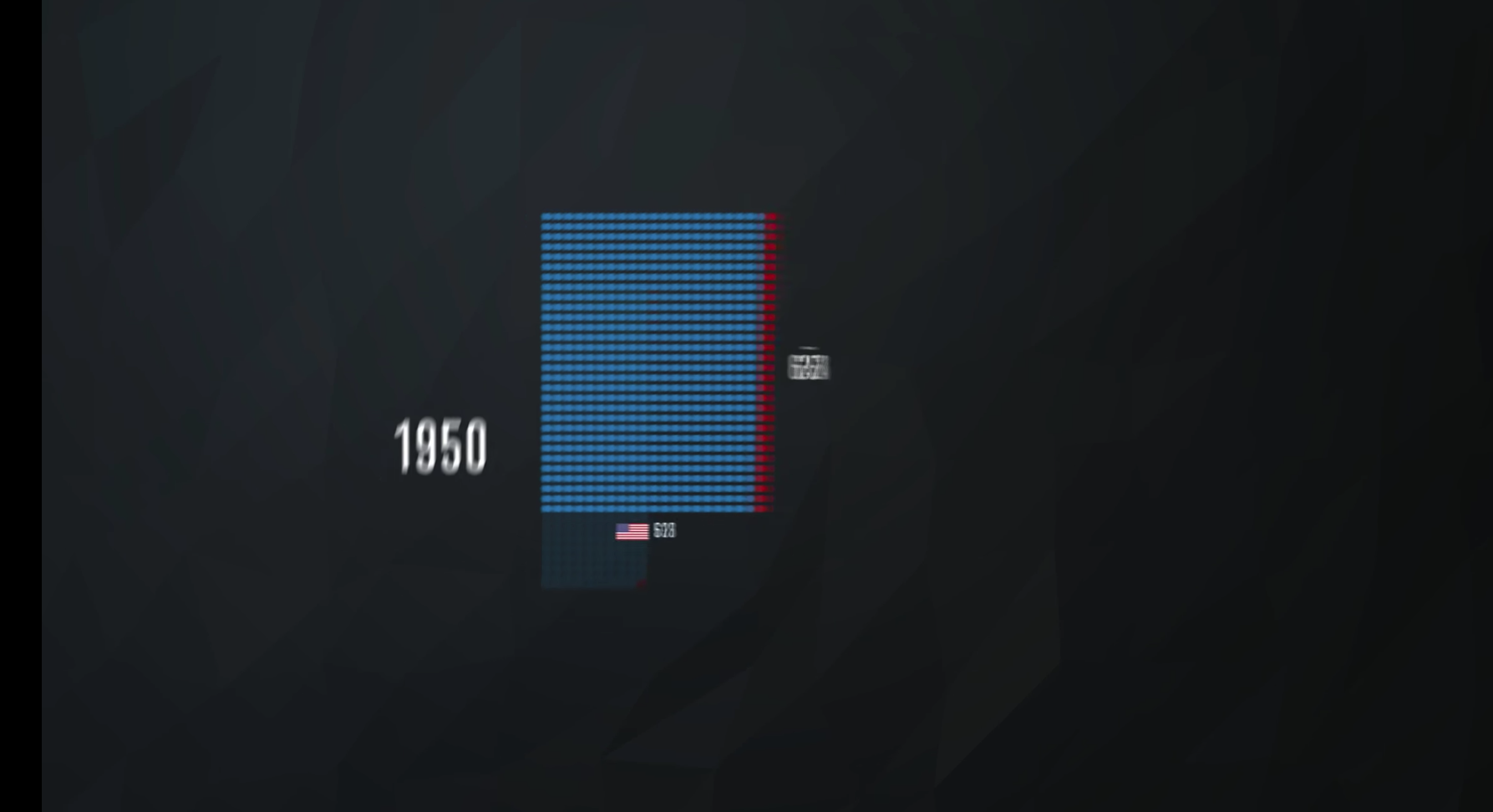 http://www.fallen.io/shadow-peace/1/The use of isotypes in fallen.io is evocative, engaging, and compelling, and heavily influenced the interactive animation we hoped to imbue in visualization 5. We felt that the true story behind the escalating tariffs in the news was the exponential response between escalations. Fallen.io communicates a similar impression of scale with isotypes, and to draw out the experience for our users, we made the timing interactive, queuing each step of the escalation animation behind a button click that compels the user forward. Ayo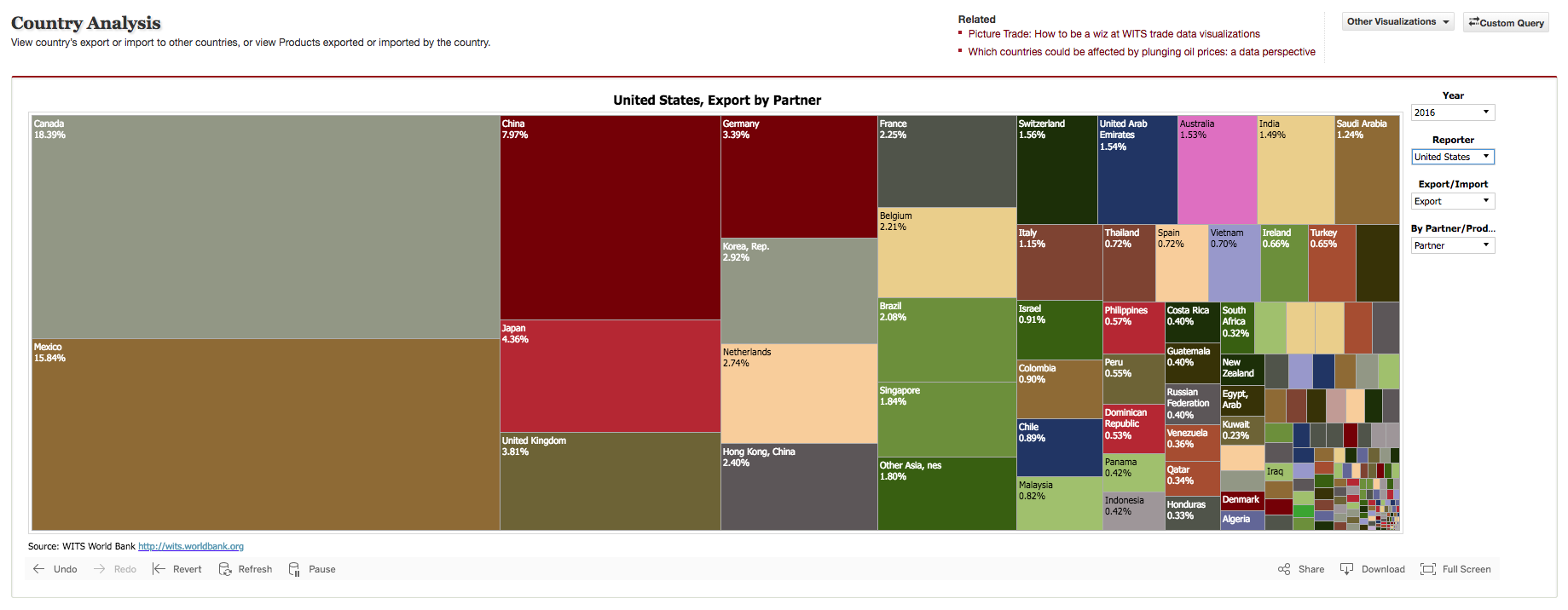 http://wits.worldbank.org/visualization/country-analysis-visualization.htmlWe really liked the scale of exploration that this visualization, “Country Analysis” by The World Bank, facilitates. In particular, we liked that the user is able to set their own filters for product, partner, and time. While the tree map format makes sense for such a broad data set, we ultimately looked only at top trading partners and exports. As such, we decided not to implement a tree map in our design, but rather, to borrow the filtering capability.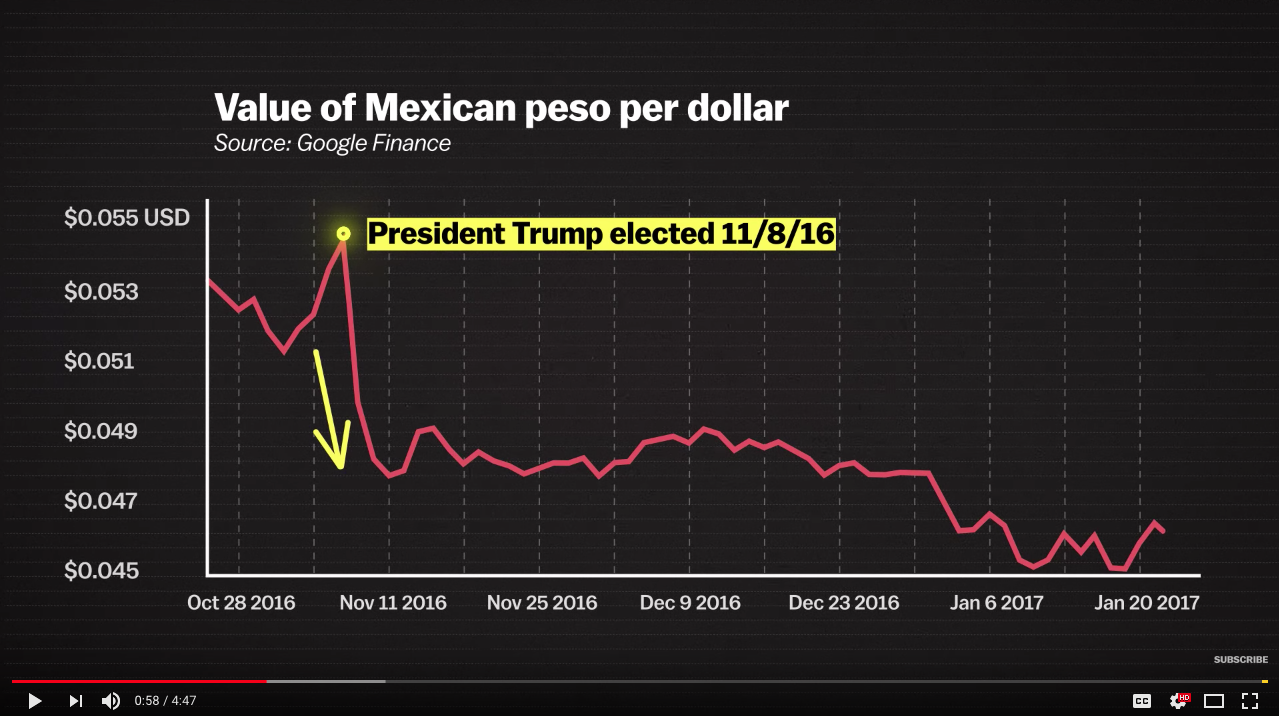 https://www.youtube.com/watch?v=wAZswdN2baQTitled “What Donald Trump doesn't understand about trade”, this Vox report provides a fuller context on the issue of trade. What we hoped to embody in our own visualization was the false sense of simplicity with which US trade is being discussed in the news today (communicated via an exploration of the President’s tweets in visualization 1), juxtaposed against an accurate depiction of the actual complexity and consequence (communicated through an examination of cause and effect of previous tariffs on the Producer Price Index in visualization 3). 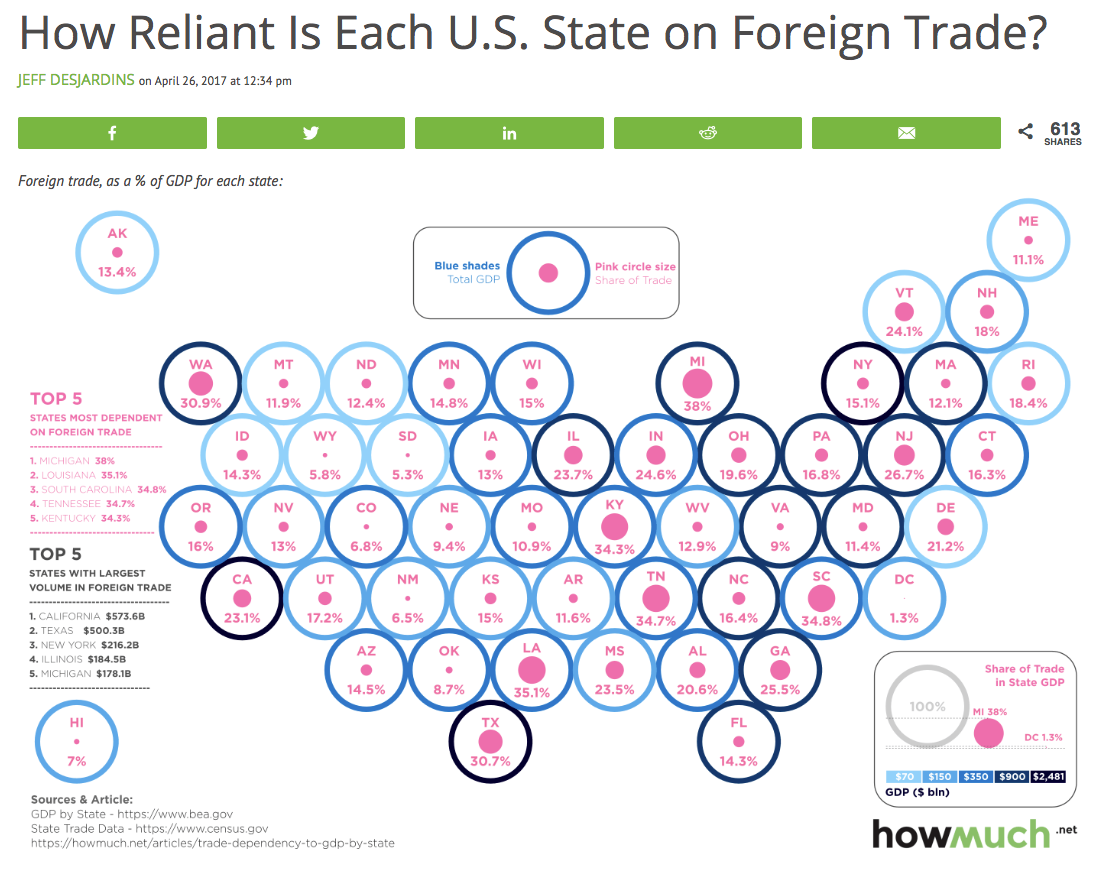 http://www.visualcapitalist.com/reliant-u-s-state-foreign-trade/This visualization from Visual Capitalist tells the story both of how large each state’s economy is, as well as how dependent that economy is on foreign trade. It is a complex graph, encoding at least five unique types of information, but overall, comprehensively visualizes foreign trade at a state-level very well. Whereas this graph aggregates all trade into single categories for “foreign trade” and “trade volume”, we needed to differentiate specific countries and product. As such, we modified the pink percentages and blue saturations, opting instead for individual products and trading partners, represented by flag iconography.   Rohan Kapuria: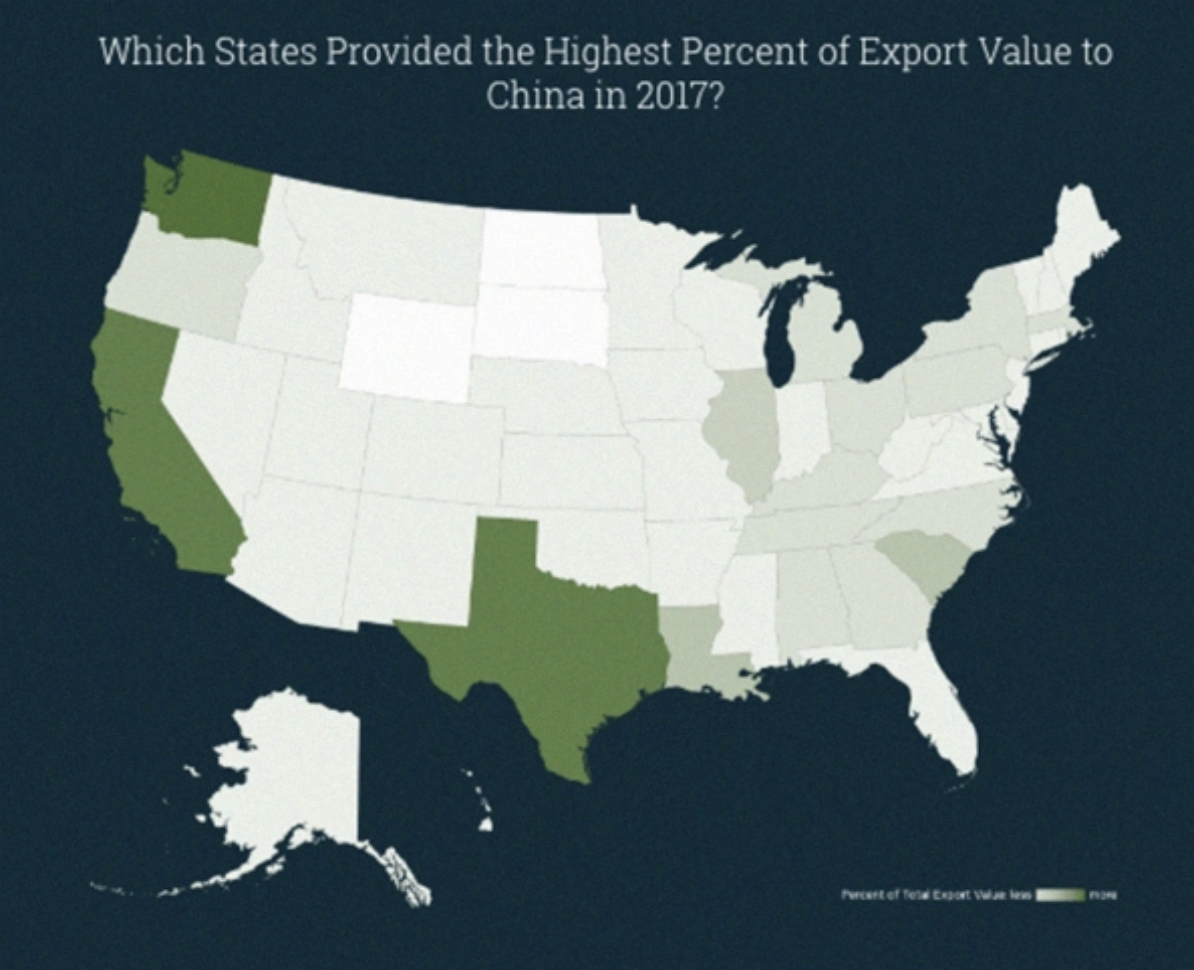 https://www.fastcompany.com/40555199/china-trade-war-here-are-the-states-that-will-be-most-affectedThematically, we loved the clarity of the message that the infographic in this story communicated; that the impacts of a trade war would not be uniformly felt across the country. Further, contextualizing the impact at a state-level facilitates an evocative exploration. This state-focused representation became the backbone of visualization 2.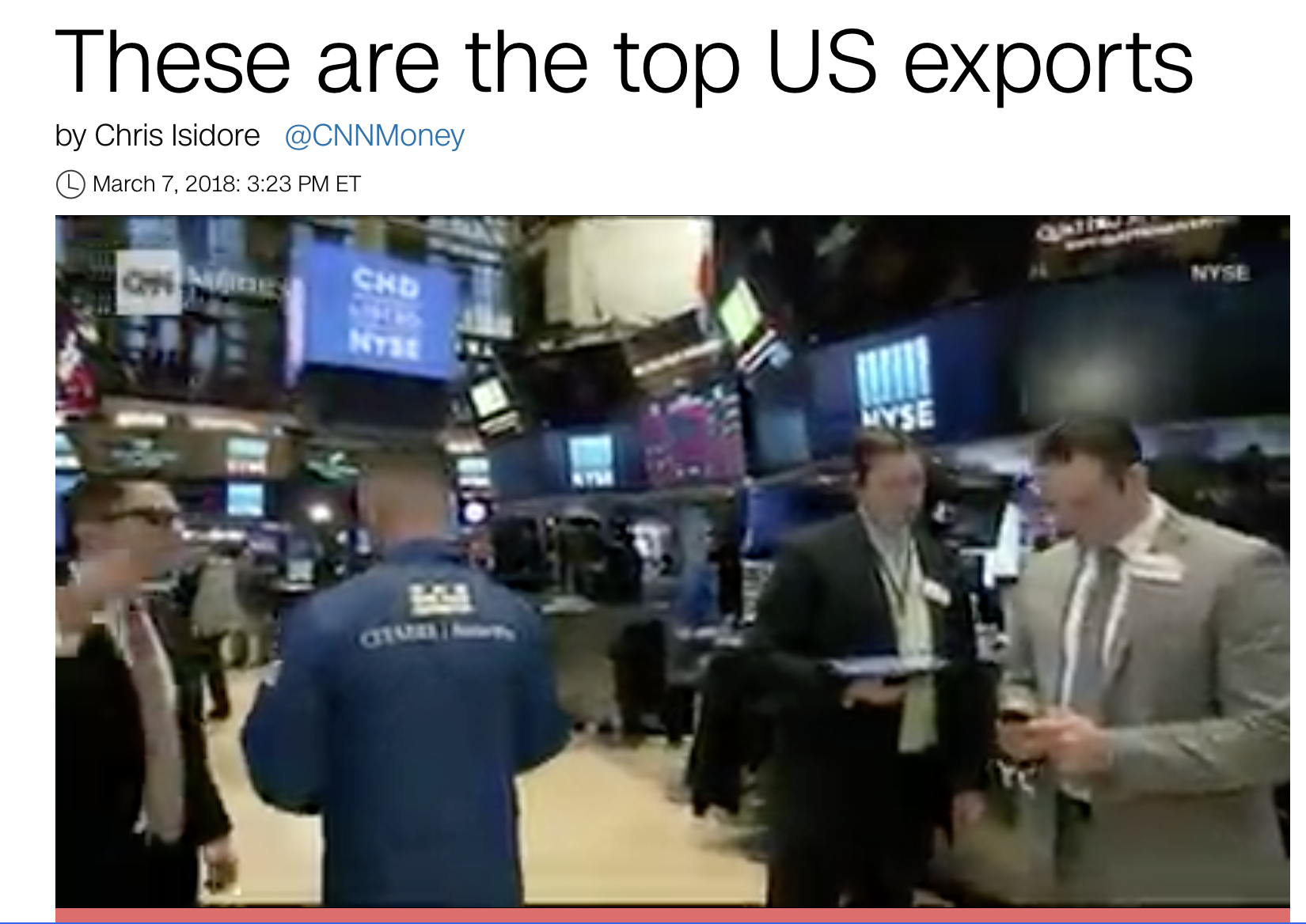 http://money.cnn.com/2018/03/07/news/economy/top-us-exports/index.htmlThis CNN Money story breaks the US trade position down into specific goods, highlighting notable takeaways. We sought to provide a similarly detailed overview of trading partners and top import/exports, ultimately combining the data set examined in this article with the geographically-oriented visualization from the preceding work. 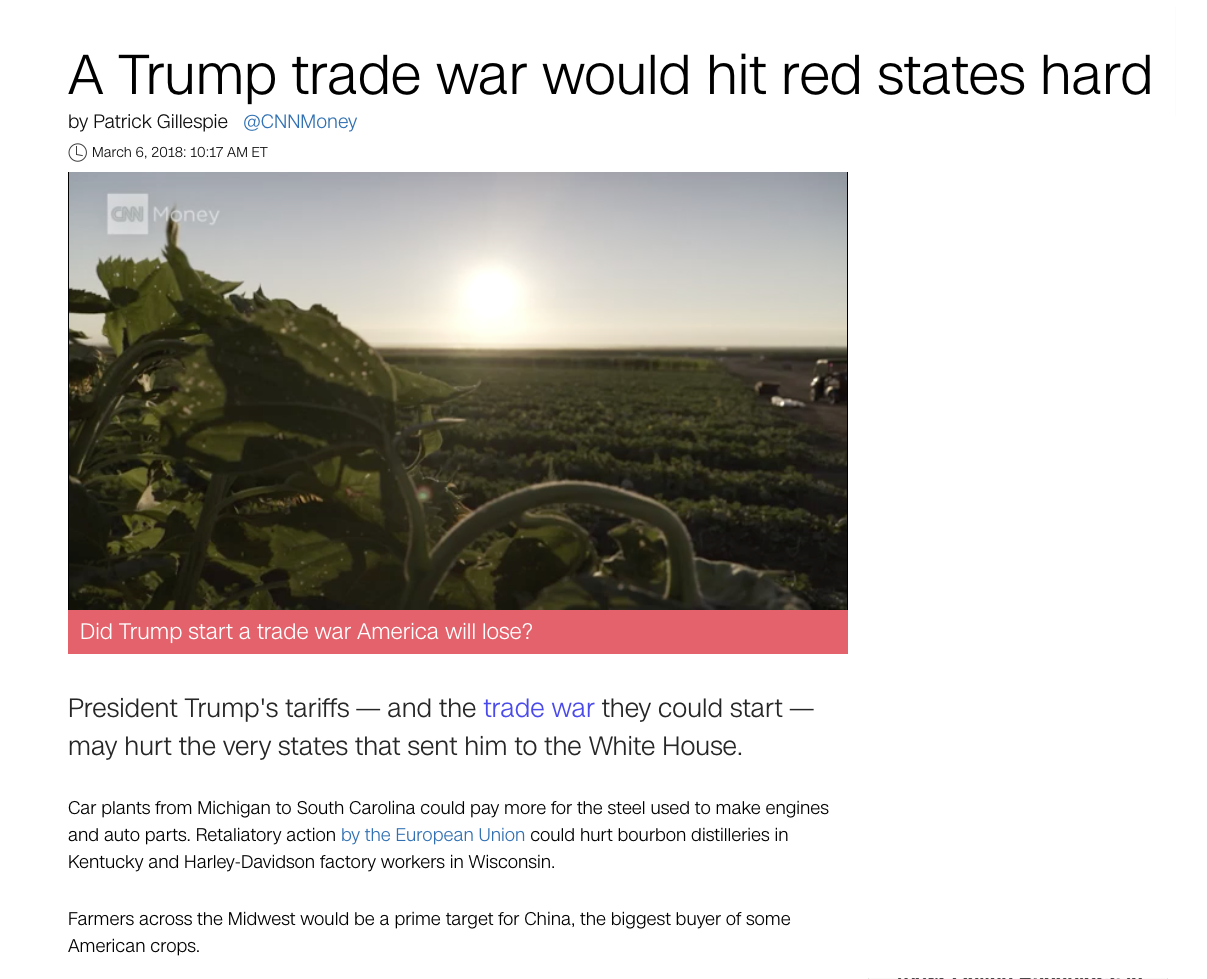 http://money.cnn.com/2018/03/05/news/economy/trade-war-red-states/index.html?iid=ELSimilar to the other CNN Money report, this article contextualizes the trade discussion, framing the impact not around geography, but rather, around regional politics. We thought this narrative provided another dimension to consider the issue by looking at the overlap between regional economic production and regional politics. We discussed developing a similar presentation, possibly adding the ability to filter by political preference to visualization 2, but ultimately decided against it. We did not want our visualization to be overly political, but rather, to facilitate an open exploration of trade position.  Overview of the VisualizationsThe outline of the website is as follows:IntroductionBrief description of the project.Sets some context with the viewer.#TrumpTradesTweetsIntroduces the viewer to the reason why trade is in the news of late.Shows the topics of President Trump’s tweets around trade.The State of TradeAn exploratory map that shows the current status of trade across individual states.Short-Lived Protectionism & Pricing EffectsShows the effected price of products when they were levied with a tariff.A History on TariffsWalks the viewer through most-significant tariffs in US history, depicting not only the consequence of these events, but the collective impact they made in shaping the US economy of today. Escalating Tariffs and the Makings of a Trade WarInteractive animation of the ballooning consequences of the current tariff escalation between the US and China, as measured by individual goods impacted.Real Impact of Proposed Tariffs on StatesVisualization of the real impact on US states of five products included in the tariff escalation.Visualization 1: #TrumpTradesTweets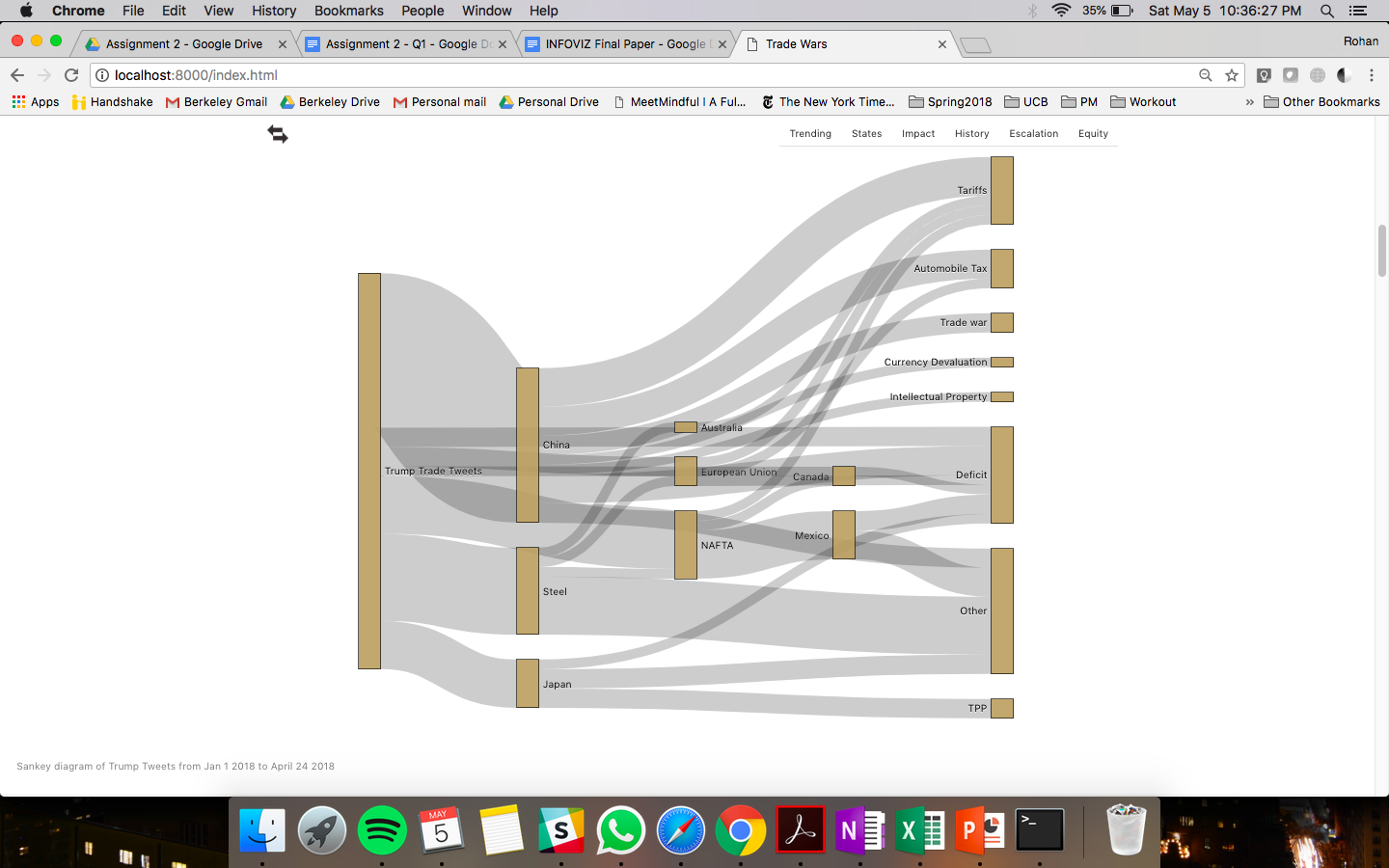 Here we use a sankey diagram to show the different categories that President Trump has tweeted around trade. The widths of the bands are directly proportional to the number of tweets.The audience is able to interact with the visualization by dragging nodes to be better discern relationships between trade-related topics president Trump tweets about. Additionally by hovering over nodes, the audience is able to view proportions; the audience is also able to understand spatial relationships between nodes by hovering over links. Visualization 2: The State of Trade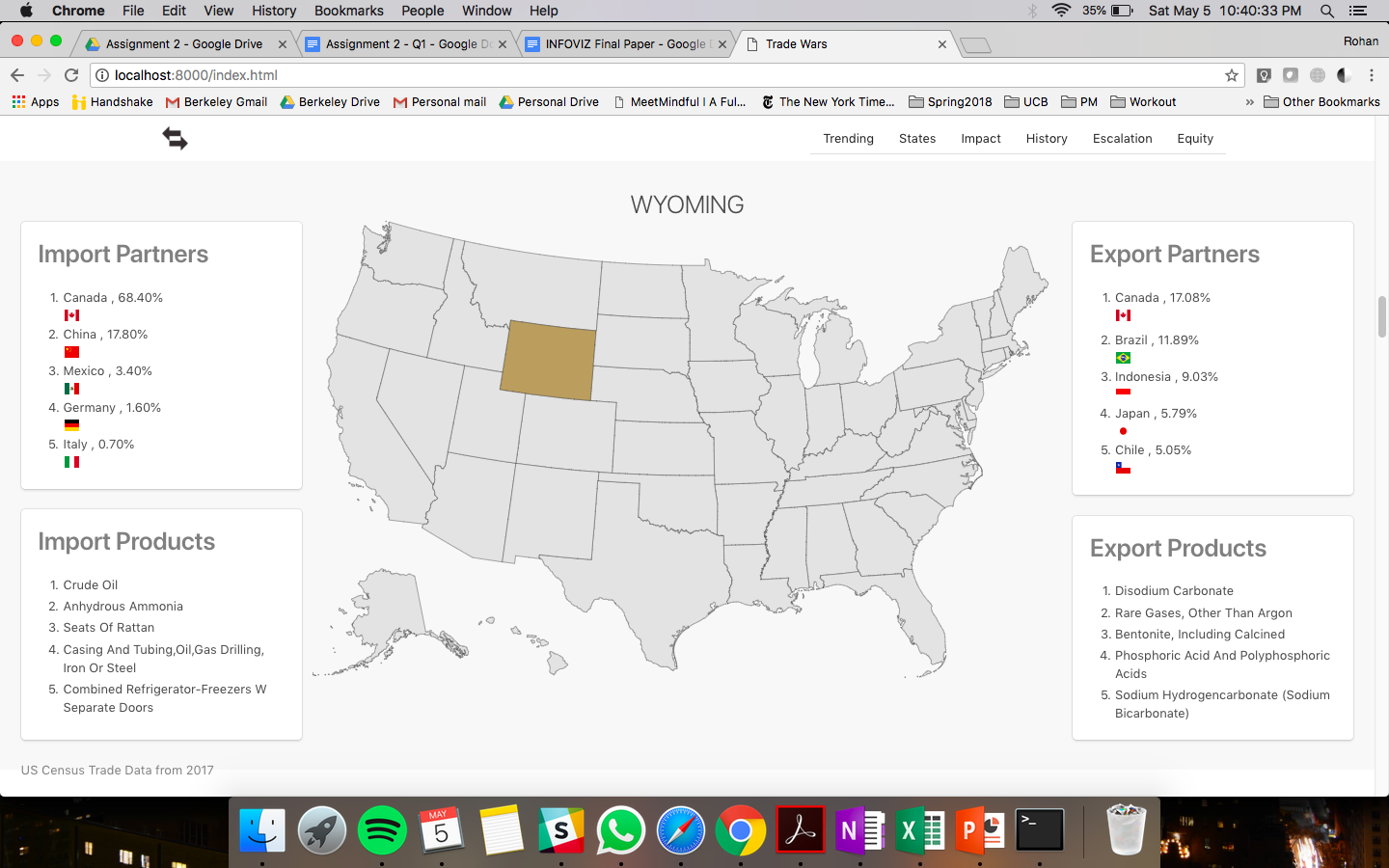 The purpose of this visualization is to allow viewers to explore different states and see who are their top trade partners and the products that they trade. We felt that this was important as the general population is not aware of this and we did not find any pre-existing visualizations for the same.In terms of the preattentive attribute of visual perception, we highlight the state that the viewer is hovering over using a different color then the overall map. We also tell the use the state name on top for those unfamiliar with the name of each state.One the user hovers over a state we show the user the top export and imports for the state. We use Gestalt’s principle of enclosure to make it easy for the user to see the 4 pieces of information. We also have used the flags of the country that creates a strong association with the country name and leaves the lasting impact on the user. The visualization also shows the percentage of trade (import or export) with the top 5 trade partners for the selected state.Visualization 3: Short-Lived Protectionism & Pricing EffectsThis visualization is intended to show the adverse impact that tariffs can have on the price of different types of products. We picked two different products to illustrate their association with tariffs: steel(a raw material) and tires(a finished product). This visualization aims to show the wholesale prices of steel products may vary with the implementation of tariffs – specifically highlighting an example of sustained impact on wholesale prices of steel during the period of tariff implementation.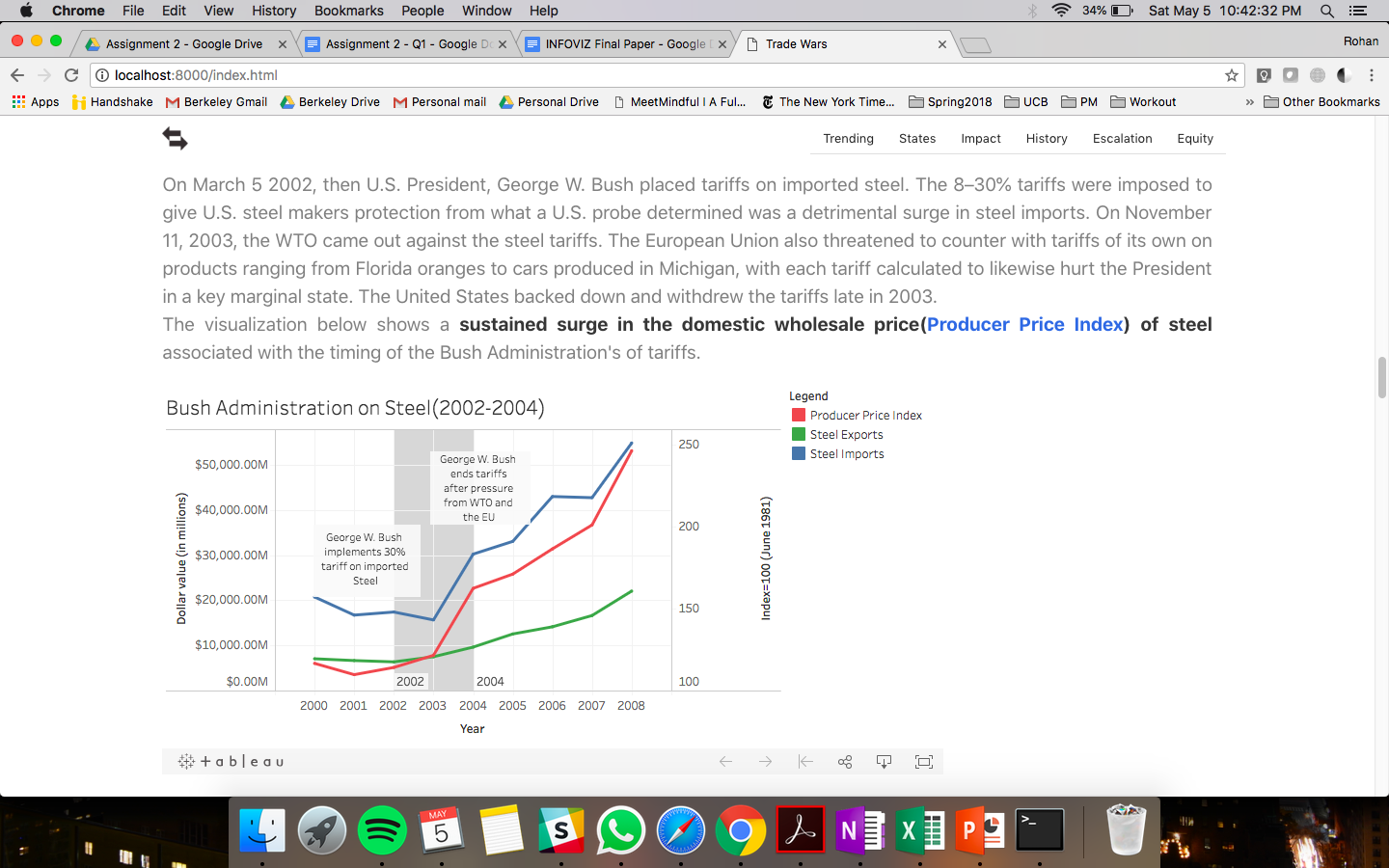 The visualization shows an eight-year periodThis visualization aims to show the wholesale prices of steel products may vary with the implementation of tariffs – specifically highlighting an example of sustained impact on wholesale prices of Steel during the period of tariff implementation.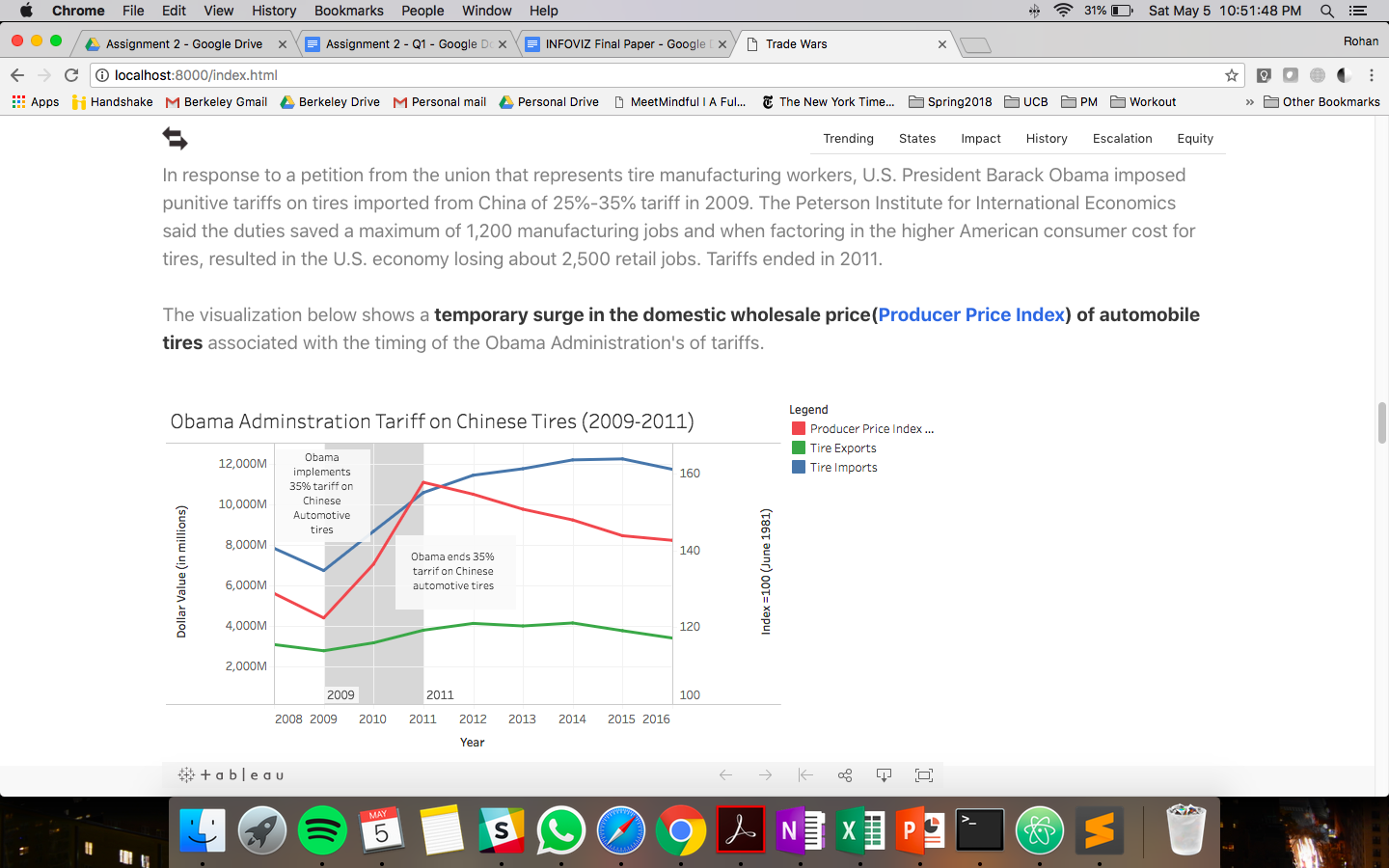 The visualization shows an eight-year periodThis visualization does not hypothesize a causal relationship, but a correlation of price levels with periods of tariff implementation for different types of goods. We hope that this visualization helps our audience understand the impact– sustained or temporary – that tariff action has had in America’s more recent history. Visualization 4: A History on Tariffs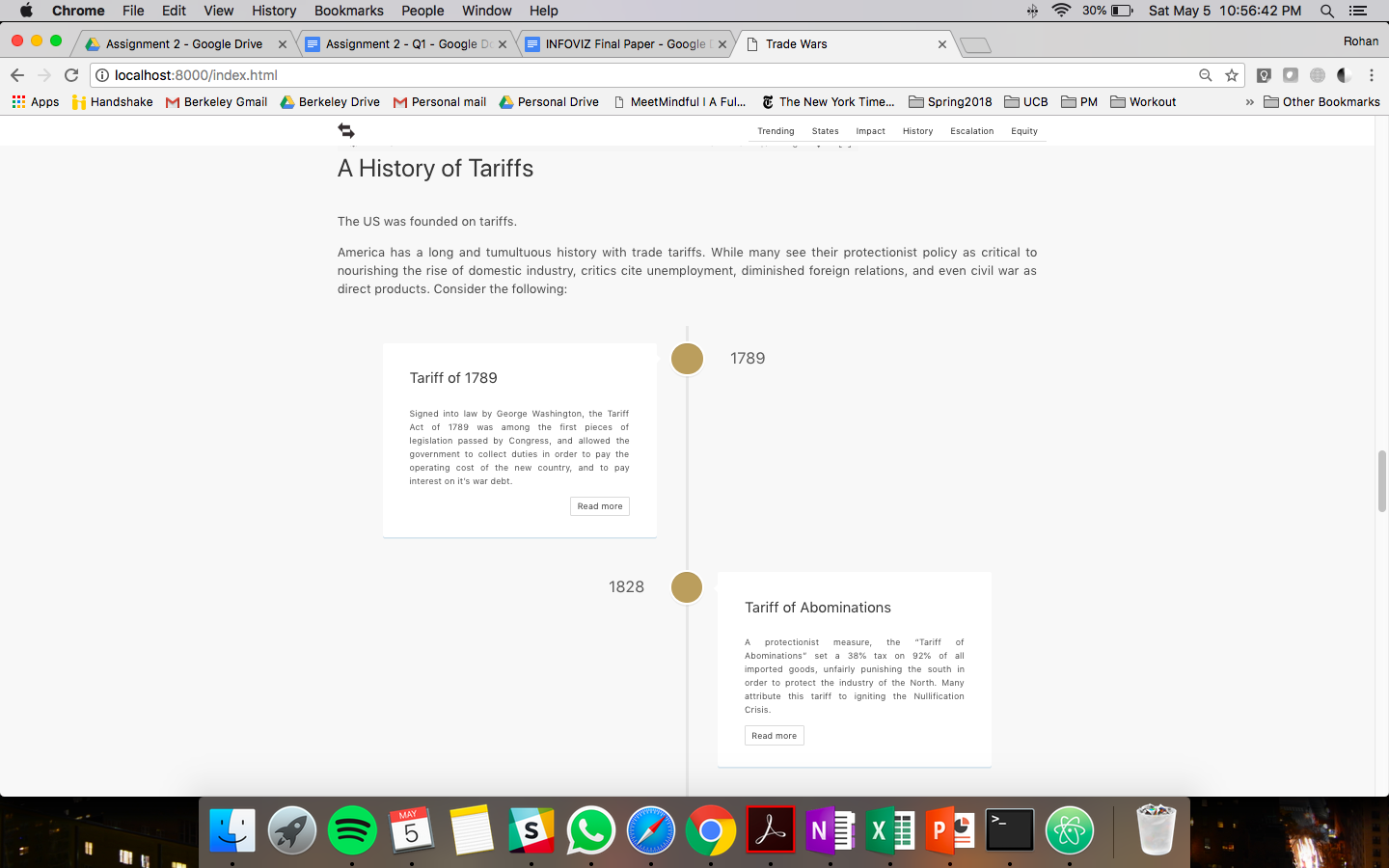 As a way to transition from the discussion of trade in the news to a critical examination of specific tariffs, we needed to set a context. Through research, we discovered that there are a number of historical tariffs that, collectively, paint a picture not only of the consequence of imposing taxes, but of the role that protectionist policies have played in shaping our economy. We wanted to expose the reader to these historical events, but faced a challenge in making that exposure engaging. As Barbara DeWilde says, “Graphic Design is the use of space to control time” and so we looked for a solution that takes advantage of scrolling to surface new content to the user. CodyHouse has a terrific example whose interactivity we were able to subtly modify to fit our design.Visualization 5: Escalating Tariffs and the Makings of a Trade War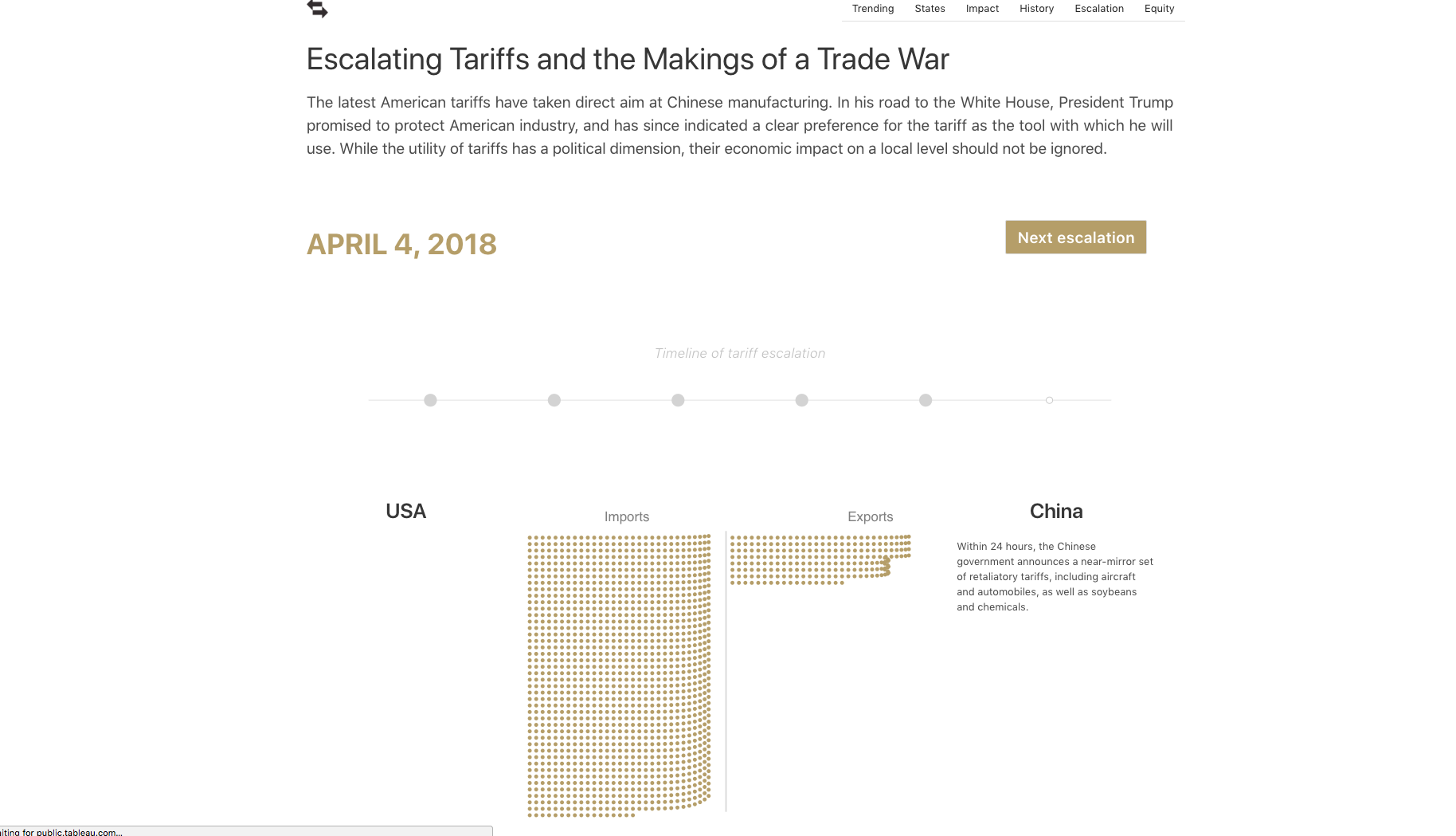 The purpose of this visualization is to show how quickly tariff escalations between the US and China grew out of control. The user is initially prompted to explore the animation by clicking on a button labeled, “Begin the tariff escalation”. Each click moves the visualization along a timeline, introducing a text that describes the tariff escalation, updating a corresponding date of the tariff escalation, and introducing a number of golden-colored circles. The golden circles correspond in color to the date, as well as with the button that, after the first click, is updated to read “Next escalation”. Each dot represents a single product enumerated in the tariff description, and is instantiated via an exaggerated animation. The visualization does specify which product each dot represents because the key message is the sheer number of products affected. We rely heavily on motion (preattentive attribute of visual perception) to explain the narrative of the story, but rely on user interactivity to manage the timing of the motion. The dots/circles are the marks and we use Gestalt’s principle of enclosure to separate the USA tariffs from those imposed by China.In this visualization we use Gestalt Principles of common fate and proximity to tell a story about more recent impacts of Tariff action between the US and China since the start of 2018. Visualization 6: Impact of Tariffs on State Imports/Exports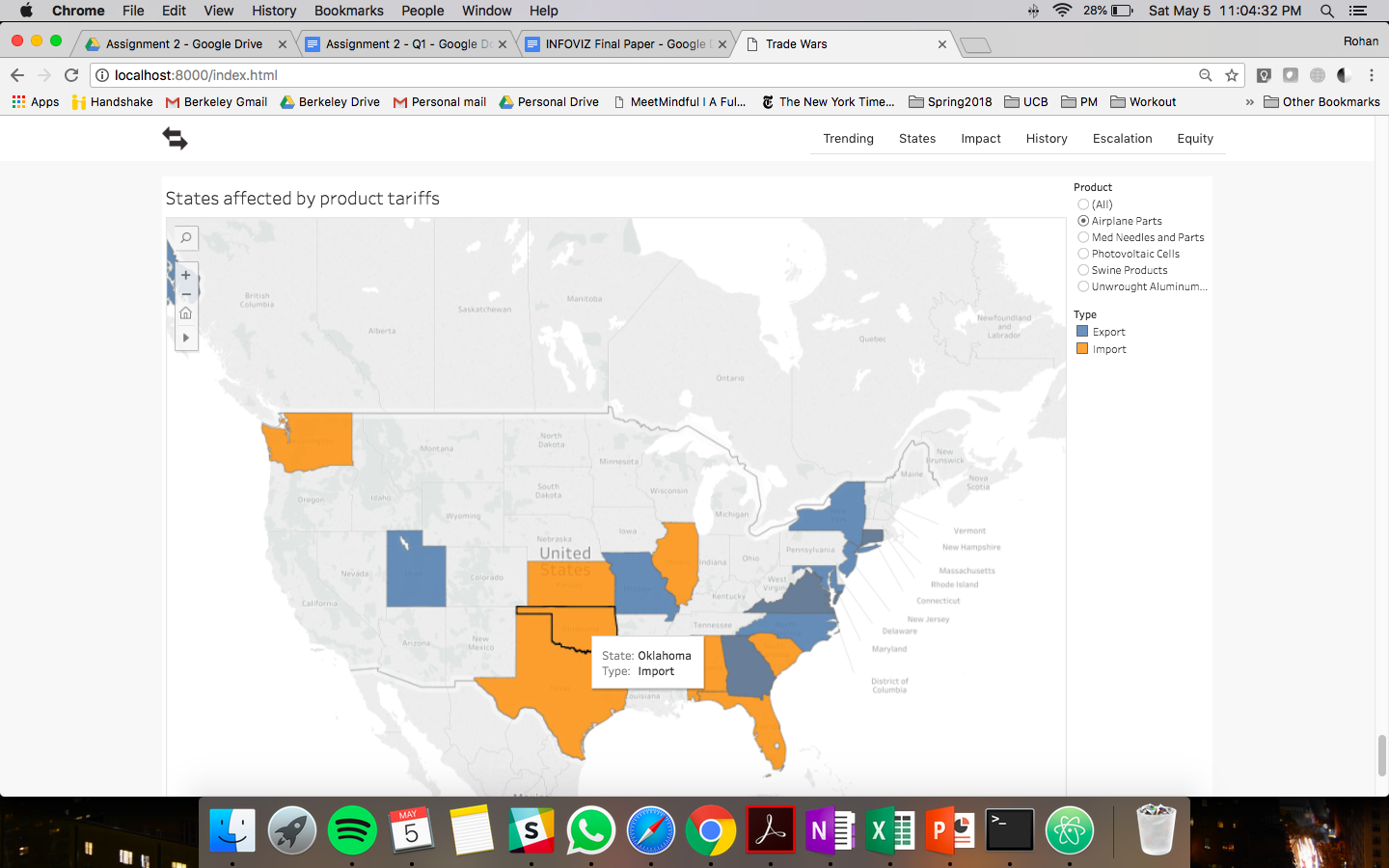 Moving forward in the narrative, the following visualisation picks 5 products on which tariffs were levied and shows which states import/export that product. The user is provided with a choice of radio buttons with each button representing a product. The products we have selected are:Airplane PartsMedicinal Needles and PartsPhotovoltaic CellsSwine ProductsUnwrought AluminiumWe use color encoding to show a state as net importer or exporter of a product. The tooltip also contains this information as can be seen in the screengrab above.DataVisualization 1We also collected data about President’s Trump twitter activity from Trump Twitter Archive Visualization 2We also used census data from the United States Census Bureau. The datasets that we used are:US State Export Data(Products)US State Import Data(Products)US State Export Data(Countries)US State Import Data(Countries)US Overall Exports(Products/Countries)US Overall Imports(Products/Countries)Visualization 3We also used  economic data from the The Federal Reserve Bank of St. Louis for pricing data of different goods that have been subjected to tariffs under past administrations. The datasets we used are:Producer Price Index for Pneumatic TiresProducer Price Index for Iron & Steel US Overall Exports(Products/Countries)US Overall Imports(Products/Countries)Visualization 4The data used for the tariff history visualization is based largely on qualitative research obtained from a wikipedia list of important US tariffs available at: https://en.wikipedia.org/w/index.php?search=important+US+tariffs&title=Special:Search&profile=default&fulltext=1&searchToken=cacbkpa3bpg2mhgv49vg464loVisualization 5The timeline and number of products included in the escalating tariff animation was taken from a Bloomberg article, “Timeline of the Escalating U.S.-China Trade Dispute”, available at: https://www.bloomberg.com/news/articles/2018-05-03/tit-for-tat-timeline-of-the-escalating-u-s-china-trade-disputeVisualization 6We used the data from Visualization 3 in our last visualizationData Visualization ToolsOur website was implemented using a Bulma, a CSS framework based on Flexbox. Visualization 1Our Sankey Diagram was implemented using d3.js. The source code for the diagram can be found here: https://bl.ocks.org/d3noob/013054e8d7807dff76247b81b0e29030Visualization 2Our map visualization was implemented implemented using d3.js. Visualization 3Our pricing effects visualization was implemented using Tableau.Visualization 4The history of tariffs visualization was implemented using JavaScript and is a modified version of the vertical timeline available from CodyHouse at:https://codyhouse.co/gem/vertical-timeline/Visualization 5The tariff escalation visualization was implemented using d3.js.Visualization 6Our Goods impact on States visualization was implemented using Tableau. Critical Reception & Feedback from Usability TestsThe general feedback we got about our visualization was positive. Below we itemize critical responses we received from usability tests for each visualization.Visualization 1(Trump Tweets Sankey)We found that users were confused by the Sankey diagram and that they did not  focus on the trade-related tweets, as we intended them to. As a result, we updated the diagram to include only trade-related tweets, so that the user may explore the topical relevance of the issue in more granular detail. Visualization 2 (The State of Trade)Users liked the flag iconography and found the map informative and friendly to use. Visualization 3 (Short-Lived Protectionism & Pricing Effects)General observations were that users did not read the text; this may allude to the fact that too much text was presented, and it did not aid general understanding. Some users wanted the punchline of the visualization highlighted/bolded to be able to understand the message from the viz. Users wanted a couple more years of data to be able to analyze trends before the period. Unfortunately this was a limitation of US Census Data we pulled.Annotation on the year axis was not legible. Dual axis line graph was difficult to read for users, however users were able to more easily read the second graph in the visualization after being primed with the first. Visualization 4 ( History of Tariffs)Users were delighted with the animation that made information more enjoyable to read. Some users reported that the timeline was not to scale and that there were large gaps in narrative. Visualization 5 (Tariff Escalation)Users wanted the ability to watch the visualization again after the last click, suggesting the necessity of a back and/or reload button.Users did not immediately see the button to click, so a dynamically-labeled button was developed prompting the user to click to begin the interaction.Users also did not seem to initially understand that the animation was to run in phases. As a result, we implemented a dynamic timeline to propel the user forward in the animation. Visualization 6 (State impact of 5 goods)Some users were confused by color-coding of import and exportsUsers wanted more information about the size of impactLinks The visualization is uploaded at: http://people.ischool.berkeley.edu/~conner/Tit-for-Tariff/The GitHub repository for the visualization is located at: https://github.com/connerhunihan/us-trade/Who Completed WhatVisualization Team Member(s)Visualization 1 (Trump Tweet Sankey)Ayo (100%)Visualization 2 (State Partners Map)Rohan(95%), Ayo (5%)Visualization 3 (Protectionism & Pricing)Ayo (100%)Visualization 4 (History of Tariffs)Conner (100%)Visualization 5 (Tariff Escalation)Conner  (100%)Visualization 6 (State Impact)Rohan (95%), Ayo(5%)Hosting and website frameworkConner (100%)